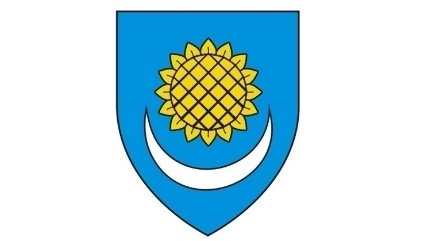 RASPORED RADA MOBILNOG RECIKLAŽNOG DVORIŠTA U OPĆINI ČEPIN U 2024. GODRedni brojNaseljeLokacija    I kvartalII kvartalIII kvartalIV kvartal1.LivanaOmladinska 124 08.03.08:00-09:0007.06.08:00-09:0006.09.08:00-09:0008.11.08:00-09:002.Čepinski MartinciOsječka 5,S. Radića 16308.03.10:00-11:0007.06.10:00-11:0006.09.10:00-11:0008.11.10:00-11:003.ČokadinciOsječka 5308.03.12:00-13:0007.06.12:00-13:0006.09.12:00-13:0008.11.12:00-13:004.BeketinciČepinska 51, Ulica Sječe (autobusno stajalište)11.03.08:00-09:0010.06.08:00-09:0009.09.08:00-09:0011.11.08:00-09:00